　FAX注文用紙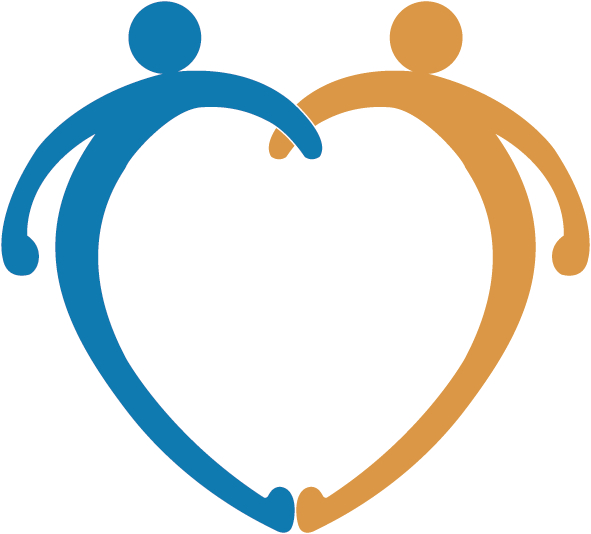 FAX番号：03-6300-7966お申し込み後、書籍とご請求書、納品書、お見積書、郵便振込票を同封しお送りします。送料は実費分を別途ご請求いたします。【注文先】特定非営利活動法人日本心臓リハビリテーション学会〒151-0053　東京都渋谷区代々木2-23-1-260TEL：03-6300-7977　FAX：03-6300-7966　E-mail：jacr-society@umin.ac.jp書籍名価格（税込）注文数心臓リハビリテーション必携6,480円冊お名前：お名前：お名前：お届け先住所〒　　　　－お電話番号：　　　　（　　　　　　）お届け先住所〒　　　　－お電話番号：　　　　（　　　　　　）お届け先住所〒　　　　－お電話番号：　　　　（　　　　　　）ご請求書宛名ご請求書宛名ご請求書宛名E-mail：E-mail：E-mail：